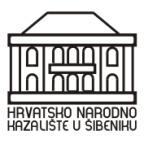 HNK u ŠibenikuKralja Zvonimira 122 000 Šibenik                                     Članovi Kazališnog vijeća HNK u Šibeniku                                                   od 2017. – 2021. godineAnita Škugor Kodžoman, predsjednicaDiana Dulibić, zamjenica predsjedniceMarko Škugor, članJadranka Šestan Kostanić, članFranka Klarić, član**Napomena: član od 16. lipnja 2018. godine